LEMBAR KERJA (LK)BIMTEKKURIKULUM 2013 TAHUN 2017LK.1.1AnalisisDokumenStandarKompetensiLulusan, KompetensiInti,KompetensiDasar,danSilabusSatuan Pendidikan	: SMA DHARMA BUDHI BHAKTINama Guru		: SOFIANTOMata Pelajaran		: FISIKAKelas			: XSTANDAR KOMPETENSI LULUSAN (SKL):Memiliki perilaku yang mencerminkan SIKAP beriman dan bertakwa kepada Tuhan YME; berkarakter, jujur, dan peduli, bertanggungjawab,  pembelajar sejati sepanjang hayat, dan sehat jasmani dan rohani sesuai dengan perkembangan anak di lingkungan keluarga, sekolah, masyarakat dan lingkungan alam sekitar, bangsa, negara, kawasan regional, dan internasional.Memiliki PENGETAHUAN faktual, konseptual, prosedural, dan metakognitif pada tingkat teknis, spesifik, detil, dan kompleks berkenaan dengan ilmu pengetahuan, teknologi, seni, budaya, dan humaniora. Mampu mengaitkan pengetahuan di atas dalam konteks diri sendiri, keluarga, sekolah, masyarakat dan lingkungan alam sekitar, bangsa, negara, serta kawasan regional dan internasional.Memiliki KETERAMPILAN berpikir dan bertindak kreatif, produktif, kritis, mandiri, kolaboratif, dan komunikatif melalui pendekatan ilmiah sebagai pengembangan dari yang dipelajari di satuan pendidikan dan sumber lain secara mandiri.KOMPETENSI INTI (KI):KI-1:Kompetensi Sikap Spiritual yaitu, Menghayati dan mengamalkan ajaran agama yang dianutnya*)KI-2:Kompetensi Sikap Sosial yaitu, Menunjukkan perilaku jujur, disiplin, tanggung jawab, peduli (gotong royong, kerja sama, toleran, damai), santun, responsif, dan pro-aktif sebagai bagian dari solusi atas berbagai permasalahan dalam berinteraksi secara efektif dengan lingkungan sosial dan alam serta menempatkan diri sebagai cerminan bangsa dalam pergaulan dunia*)KI-3:Memahami, menerapkan, menganalisis dan mengevaluasi pengetahuan faktual, konseptual, prosedural, dan metakognitif berdasarkan rasa ingin tahunya tentang ilmu pengetahuan, teknologi, seni, budaya, dan humaniora dengan wawasan kemanusiaan, kebangsaan, kenegaraan, dan peradaban terkait penyebab fenomena dan kejadian, serta menerapkan pengetahuan prosedural pada bidang kajian yang spesifik sesuai dengan bakat dan minatnya untuk memecahkan masalah KI-4:Mengolah, menalar, menyaji, dan mencipta dalam ranah konkret dan ranah abstrak terkait dengan pengembangan dari yang dipelajarinya di sekolah secara mandiri serta bertindak secara efektif dan kreatif, dan mampumenggunakan metoda sesuai kaidah keilmuanJakarta, 15 Mei  2017Mengetahui:											Guru Mata Pelajaran,Kepala Sekolah,Simon PL SPd. MM										SOFIANTOLK.1.2AnalisisMateri Pembelajaran Dalam Buku TeksSatuan Pendidikan	: SMA DBBNama Guru		: SOFIANTOMata Pelajaran		: FISIKAKelas			: XJakarta, 16 Mei  2017Mengetahui:											Guru Mata Pelajaran,Kepala Sekolah,Simon PL, SPD.	MM.										Sofianto, S.Pd, LK.1.3AnalisisPenerapan Model PembelajaranSatuan Pendidikan	: SMA DBB JakartaNama Guru		: Sofianto, S.PdMata Pelajaran		: FisikaKelas			: X  MIPAPasangan KD		: KD 3.9……			: KD 4.9: ….	Jakarta, 16 Mei  2017Mengetahui:											Guru Mata Pelajaran,Kepala Sekolah,Simon PL, SPD, MM.										Sofianto, S.Pd, LK.1.4AnalisisPenilaian dan Hasil BelajarSatuan Pendidikan	: SMA DBB JakartaNama Guru		: Sofianto, S.Pd.Mata Pelajaran		: FisikaKelas			: X IPAPasangan KD		: KD 3.9			: KD 4.9Tabel. 1Rancangan PenilaianTabel. 2Kisi-Kisi Soal (HOTS/LOTS)*)Level Kognitif:Pengetahuan/Pemahaman (C1, C2) LOTSPenerapan (C3) LOTSPenalaran (C4, C5, C6) HOTSJakarta, 16 Mei  2017Mengetahui:											Guru Mata Pelajaran,Kepala Sekolah,                         Simon PL, SPD.	MM.										Sofianto, S.Pd,KARTU  SOAL(Pilihan Ganda)Mata Pelajaran	: FISIKAKelas/Semester	: X MIPAKurikulum	: 2013SOAL: 1. Energi yang dimiliki suatu benda karena kecepatannya diebut dengan energi....		A. potensial		B. mekanik		C. kinetik		D. terbarukan		E. tak terbarukanKunci/Pedoman Penskoran:  A/ skor= (jumlah soal benar/jumlah soal ) x 70Keterangan:Soal ini termasuk soal HOTSAlasan:....KARTU  SOAL No.4(Uraian)Mata Pelajaran	: FISIKAKelas/Semester	: X MIPAKurikulum	: 2013SOAL:4. Sebuah bola bermassa 1,0 kg dilepas dan meluncur dari posisi A ke posisi C melalui 
lintasan lengkung yang licin, seperti gambar di bawah.	Tentukan: a. Energi potensial, energi kinetik, energi mekanik dan kecepatan bendadi titik A,                                       B dan C.		     b. besar usaha dari titik A ke  titik C.Kunci/Pedoman Penskoran: Keterangan:Soal ini termasuk soal HOTSAlasan:.peserta didik harus menguasai beberapa konsep tentang energi. peserta didik harus menguasai beberapa konsep tentang gerak . peserta didik harus menguasai beberapa konsep tentang usaha. peserta didik harus menguasai beberapa konsep tentang kaitan besar usaha dengan energiPedoman Penskoran: Nilai akhir = jumlah skor PG + jumlah skor UraianJakarta, 16 Mei  2017Mengetahui:								Guru Mata Pelajaran,Kepala Sekolah,Simon PL, SPD. MM							Sofianto, S.PdTabel. 3Analisis Hasil PenilaianSatuan Pendidikan	: SMA DBB  JakartaNama Guru		: Sofianto, S.PdMata Pelajaran		: FisikaKelas			: X IPAPasangan KD		: KD 3.9:……			: KD 4.9: ….KKM 70Jakarta, 16 Mei  2017Mengetahui:								Guru Mata Pelajaran,Kepala Sekolah,Simon PL, SPD. MM							Sunaryo, S.Pd, MMTabel. 4Program Tindak LanjutHasil PenilaianSatuan Pendidikan	: SMA DBB JakartaNama Guru		: Sofianto, S.PdMata Pelajaran		: FisikaKelas			: X IPAPasangan KD		: KD 3.9…			: KD 4.9*) Diaksanakan secara Klasikal/Individu.**) PanduanPelaksanaanpembelajaranTuntas(Dit.PSMA,2017).Jakarta, 16 Mei  2017Mengetahui:								Guru Mata Pelajaran,Kepala Sekolah,Simon PL, SPD, MM.							Sofianto, S.PdLK.1.4RENCANA PELAKSANAAN PEMBELAJARAN(RPP )Sekolah	: SMA DHARMA BUDHI BHAKTI  JakartaMata Pelajaran	: FisikaKelas/Semester	: X/duaMateri Pokok		: Usaha dan Energi Alokasi Waktu	: 2 pertemuan (6 x 45 menit)KOMPETENSI INTI (KI)Kompetensi Sikap Spiritual peserta didik adalah menghayati dan mengamalkan ajaran agama yang dianutnya. Kompetensi Sikap sosial peserta didik menunjukkan perilaku jujur, disiplin, tanggung jawab, peduli (gotong royong, kerja sama, toleran, damai), santun, responsif, dan pro-aktif sebagai bagian dari solusi atas berbagai permasalahan dalam berinteraksi secara efektif dengan lingkungan sosial dan alam serta menempatkan diri sebagai cerminan bangsa dalam pergaulan dunia.KOMPETENSI DASAR(KD) DAN INDIKATOR PENCAPAIAN KOMPETENSI (IPK)TUJUAN PEMBELAJARANSetelah proses mencari informasi, menanya, berdiskusi, dan melakukan pengamatan  peserta didik dapat memahami karakteristik energi kinetik dan energi potensial, menghitung besar usaha yang dilakukan sebuah benda yang bergerak, dan menganalisis hubungan antara usaha dan energi kinetik dan energi potensial, serta merumuskan bentuk hukum kekekalan energi mekanik. Mampu membangun pemahaman tentang makna usaha dan keterkaitannya dengan ajaran agama yang dianut, serta bersikap jujur, bertanggung jawab, dan peduli sesama dalam belajar.MATERI PEMBELAJARANKONSEP USAHA, GAYA, DAN PERPINDAHANFaktual:Orang mendorong mobil, mendorong meja atau dinding.Konseptual:Orang mendorong mobil, mendorong meja atau dinding.ENERGI POTENSIAL DAN ENERGI KINETIKFaktualBenda yang jatuh bebas dari ketinggian tertentu.Konseptual:Energi potensial gravitasi adalah energi yang dimiliki oleh benda karena kedudukan atau ketinggiannya Energi kinetik adalah energi yang dimiliki oleh benda karena geraknyaHUBUGAN USAHA DAN ENERGIFaktual:Bola yang dilempar ke atas mengalami perubahan energi potensial.Konseptual:Setiap benda yang sedang bergerak memiliki kemampuan untuk melakukan usaha.Konseptual:Langkah-langkah yang digunakan untuk menentukan energi potensial dan energi kinetik dari dua benda yang bergerak bebas.KONSEP DAYAFaktual:Daya yang ditimbulkan dari air terjun yang jatuh pada ketinggian tertentuKonseptual:Daya didefinisikan sebagai kecepatan melakukan usaha atau kemampuan untuk melakukan usaha tiap satuan waktuProsedural:Langkah-langkah yang digunakan untuk menentukan daya pada mobil yang bergerak.HUKUM KEKEKALAN ENERGI MEKANIKFaktual:Benda yang bergerak pada bidang miring.Energi mekanik adalah energi yang dihasilkan oleh benda karena sifat geraknyaKonseptual:Percobaan tentang hukum kekekalan energiMetakognitif:Menyajikan hasil pengamatan sebuah benda (real coaster) yang bergerak  dengan konsep hukum kekekalan nenergi mekanik (HOTS)METODE PEMBELAJARANMetode Pembelajaran yang digunakan untuk “Materi Pokok Usaha dan Energi” adalah Diskusi dan Eksperimen. Untuk memperkuat Pendekatan Ilmiah (scientific) diterapkan Model Pembelajaran Berbasis Penyingkapan (discovery learning).MEDIA PEMBELAJARAN DAN SUMBER BELAJARMedia Pembelajaran:Laptop/LCD, 1 set alat peraga, 1 file foto/gambar tentang aktifitas orang yang sedang melakukan usaha.Sumber Belajar:Buku Fisika:Hari Subagya. Fisika Untuk SMA/MA Kelas XMartin Kanginan, . Fisika Jilid 1. Jakarta: Erlangga.Internet:Situs Web Pribadi	: http://www.sofianto.blogspot.comSitus Web Sekolah	: http://www.sma dbbjkt.sch.idLANGKAH-LANGKAH KEGIATAN PEMBELAJARANPERTEMUAN PERTAMA  3x45 menit)Indikator Pencapaian Kompetensi:mendeskripsikan konsep usaha, gaya, dan perpindahan.Mendeskripsikan energi potensial dan energi kinetikMenganalisis hubungan antara usaha danenergi.PENDAHULUAN ( 15menit)Membuka pelajaran dengan mengucapkan salam dan melakukan presensi terhadap peserta didik.Menyampaikan tujuan pembelajaran berdasarkan KD dan  IPK yang akan dibahasMenyampaikan indikator pencapaian kompetensi (3.91, 3.92, dan 3.9.3)Menyampaikan garis besar cakupan materi dan kegiatan yang akan dilakukan.Menyampaikan lingkup dan teknik penilaian yang akan digunakan.KEGIATAN INTI: (105 menit)PENUTUP (15 menit)Memfasilitasi dalam menemukan kesimpulan tentang usaha, energi kinetik, dan energi potensial.Melakukan penilaian untuk mengetahui pencapaian kompetensi dari IPK 3.9.1 – 3.9.3.Meminta beberapa peserta didik untuk mengungkapkan manfaat mempelajari usaha, energi energi kinetik, dan energi potensial.Memberikan tugas kepada peserta didik…..(Tugas Terlampir).PERTEMUAN KEDUA ( 3x45 menit)Indikator Pencapaian Kompetensi:Mendeskripsikan konsepdaya.Menganalisis hukum kekekalanenergi mekanik pada roler coasterPENDAHULUAN (15 menit)Membuka pelajaran dengan mengucapkan salam dan melakukan presensi terhadap peserta didik.Menyampaikan tujuan pembelajaran berdasarkan IPK.Menyampaikan indikator pencapaian kompetensi (3.9.4 dan 3.9.5)Menyampaikan garis besar cakupan materi Energi Potensial dan Hukum Kekekalan Energi Mekanik dan kegiatan yang akan dilakukan.Menyampaikan lingkup dan teknik penilaian yang akan digunakan.KEGIATAN INTI(105 menit)PENUTUP:(15 menit)Memfasilitasi dalam menemukan kesimpulan tentang dan hukum kekalan energi mekanik.Melakukan penilaian untuk mengetahui pencapaian kompetensi dari IPK 3.9.4 – 3.9.5.Meminta beberapa peserta didik untuk mengungkapkan manfaat mempelajari energi kinetik, dan energi potensial.Memberikan tugas kepada peserta didik…..(Tugas Terlampir).PENILAIAN DAN HASIL BELAJAR (LK 1.4)Rancangan Penilaian PENGETAHUANRancangan Penilaian KETERAMPILANRancangan Penilaian SIKAP Observasi dalam penilaian sikap peserta didik merupakan teknik yang dilakukan secara berkesinambungan melalui pengamatan perilaku. Hasil observasi dicatat dalam jurnal yang dibuat selama satu semester oleh guru mata pelajaran.Instrumen observasi penilaian sikap kerja individu menggunakan lembar pengamatan sikap Tanggung Jawab, Jujur, Gotong Royong, Percaya Diri, Disiplindalam mempelajari fisikaFormat dan Pengisian Jurnal Oleh Guru Mata Pelajaran:PEMBELAJARAN REMEDIALRencana Kegiatan:Peserta didik yang belum mencapai kemampuan minimal yang ditetapkan dalam rencana pelaksanaan pembelajaran.Pemberian program pembelajaran remedial didasarkan atas latar belakangbahwa pendidik perlu memperhatikan perbedaan individual peserta didikBentuk Pelaksanaan Remedial:Pemberian pembelajaran ulang dengan metode dan media yang berbeda.Pemberian bimbingan secara khusus, misalnya bimbingan perorangan.Pemberian tugas-tugas latihan secara khusus.Pemanfaatan tutor sebaya.dan lain-lain, yang semuanya diakhiri dengan ulanganTeknik Pembelajaran Remedial:Penugasan individu diakhiri dengan tes (lisan/tertulis) bila jumlah peserta didik yang mengikuti remedial maksimal 20%Penugasan kelompok diakhiri dengan penilaian individual bila jumlah peserta didik yang mengikuti remedi kurang dari 50%Pembelajaran ulang diakhiri dengan penilaian individual bila jumlah peserta didik yang mengikuti remedi lebih dari 50 %Nilai Remedial:Nilai remedi idealnya dapat lebih tinggi dari KKM. Apabila kebijakan ini diberlakukan, maka setiap peserta didik (termasuk yang sudah mencapai KKM) berhak mengikuti remedi untuk memperbaiki nilai sehingga mencapai nilai maksimal (100)J. Pembelajaran Pengayaan1. 	  Rencana Kegiatan:               a. Peserta didik yang telah mencapai kemampuan minimal yang ditetapkan dalam rencana   pelaksanaan pembelajaran.               b. Pemberian program pembelajaran pengayaan didasarkan atas latar belakang bahwa pendidik perlu memperhatikan perbedaan individual peserta didik      2.    Bentuk Pelaksanaan pengayaan:Berupa pemberian tes tertulis dengan tingkat kesulitan soal lebih tinggiK. LAMPIRANLampiran 1: Instrumen Peniaian HOTSLampiran 2: Materi PembelajaranLampiran 3: LKS Jakarta, 15 Mei  2017Mengetahui:						Guru Mata Pelajaran,Kepala Sekolah,Simon PL, SPD. MM.					SofiantoLampiran 1: Instrumen Penilaian HOTSKisi-Kisi Soal (HOTS/LOTS)KARTU  SOAL(Pilihan Ganda)Mata Pelajaran	: FISIKAKelas/Semester	: X IPA/1Kurikulum	: 2013SOAL:Kunci/Pedoman Penskoran: Keterangan:Soal ini termasuk soal HOTSAlasan:....KARTU  SOAL(Uraian)Mata Pelajaran	: FISIKAKelas/Semester	: X IPA/1Kurikulum	: 2013SOAL:Kunci/Pedoman Penskoran: Keterangan:Soal ini termasuk soal HOTSAlasan:....Pedoman Penskoran: Jakarta, 15 Mei  2017Mengetahui:								Guru Mata Pelajaran,Kepala Sekolah,Drs. Mukhlis								Sunaryo, S.Pd, MMNIP. 196603091998021001						NIP. 196502171989031004Tabel. 3Analisis Hasil PenilaianSatuan Pendidikan	: SMAN DBB JakartaNama Guru		: SOFIANTO, S.PdMata Pelajaran		: FisikaKelas			: X MIPAPasangan KD		: KD 3.9:……			: KD 4.9: ….Jakarta, 15 Mei  2017Mengetahui:								Guru Mata Pelajaran,Kepala Sekolah,Simon PL, SPD. MM							Sofianto, S.Pd, Tabel. 4Program Tindak LanjutHasil PenilaianSatuan Pendidikan	: SMAN DBB JakartaNama Guru		: Sofianto, S.PdMata Pelajaran		: FisikaKelas			: X  MIPAPasangan KD		: KD 3.9:……			: KD 4.9: ….*) Diaksanakan secara Klasikal/Individu.**) PanduanPelaksanaanpembelajaranTuntas(Dit.PSMA,2017).Jakarta, 15 Mei  2017Mengetahui:								Guru Mata Pelajaran,Kepala Sekolah,Simon PL, SPD. MM							SofiantoLampiran 2: Materi PembelajaranLampiran 2:  Instrumen PenilaianPilihan Ganda		Seekor kerbau menarik sebuah gerobak dengan gaya 400 newton sejauh tertentu (abaikan pengaruh gesekan). Jika usaha yang dilakukan oleh kerbau 5000 joule maka jarak yang ditempuh adalah ....10,5 meter12,5 meter 15,0 meter15,5 meter20,5 meterSeorang pekerja mendorong benda dengan gaya mendatar 150 N dan benda berpindah sejauh 5 meter, maka usaha yang dilakukannya sebesar ....135 Joule245 Joule355 Joule450 Joule750 JouleSebuah benda bermassa 20 kg terletak pada bidang miring dengan sudut 30° terhadap bidang horizontal. Jika percepatan gravitasi 9,8 m/s2 dan benda bergeser sejauh 3 meter ke arah bawah, maka usaha yang dilakukan oleh gaya berat adalah ....185 Joule264 Jolue294 Joule350 Joule460 Joule							Sebuah mobil dengan massa 2000 kg bergerak dengan kecepatan 10 m/s. Usaha yang diperlukan untuk mengerem mobil tersebut hingga berhenti ....10 kJ30 kJ100 kJ150 kJ200 kJSebuah benda 25 kg didorong dengan percepatan 5 m/s2 sejauh 25 m. Usaha yang dilakukan benda….1.250 Joule2.175 Joule3.175 Joule5.125 Joule6.250 JouleSoal Uraian:Sebuah bola dengan massa 0,5 kg dilemparkan vertikal ke atas dengan kecepatan 20 m/s. Jika percepatan gravitasi 10 m/s2, tentukan:energi potensial saat mencapai titik tertinggi, danperubahan energi potensial saat bola berada pada ketinggian 5 m!Sebuah benda ditembakkan miring ke atas dengan sudut elevasi 30O dan dengan energi kinetik 400 J. Jika g =10 m/s2, berapakah energi kinetik dan energi potensial benda saat mencapai titik tertinggi?Penilaian Kinerja PresentasiMatapelajaran	: FisikaMateri Pokok	: Usaha dan EnergiRubrik:18/05//2017Lembar Observasi Penilaian SikapMata Pelajaran	: 	FisikaMateri Pokok	: 	Usaha dan EnergiKeterangan pengisian skor:4.  Sangat baik3.  Baik2.  Cukup1.  Kurang.LK.3 (copas sendiri ya dari Buku Petunjuk LK Bimtek Kur 13)LK.4 (copas sendiri ya dari Buku Petunjuk LK Bimtek Kur 13)LK.1.4RENCANA PELAKSANAAN PEMBELAJARAN(RPP MODEL)Sekolah	: SMA DBB  JakartaMata Pelajaran	: FisikaKelas/Semester	: X/duaMateri Pokok		: Usaha dan Energi Alokasi Waktu	: 2 pertemuan (6 x 45 menit)KOMPETENSI INTI (KI)Kompetensi Sikap Spiritual peserta didik adalah menghayati dan mengamalkan ajaran agama yang dianutnya. Kompetensi Sikap sosial peserta didik menunjukkan perilaku jujur, disiplin, tanggung jawab, peduli (gotong royong, kerja sama, toleran, damai), santun, responsif, dan pro-aktif sebagai bagian dari solusi atas berbagai permasalahan dalam berinteraksi secara efektif dengan lingkungan sosial dan alam serta menempatkan diri sebagai cerminan bangsa dalam pergaulan dunia.KOMPETENSI DASAR(KD) DAN INDIKATOR PENCAPAIAN KOMPETENSI (IPK)TUJUAN PEMBELAJARANSetelah proses mencari informasi, menanya, berdiskusi, dan melakukan pengamatan  peserta didik dapat memahami karakteristik energi kinetik dan energi potensial, menghitung besar usaha yang dilakukan sebuah benda yang bergerak, dan menganalisis hubungan antara usaha dan energi kinetik dan energi potensial, serta merumuskan bentuk hukum kekekalan energi mekanik. Mampu membangun pemahaman tentang makna usaha dan keterkaitannya dengan ajaran agama yang dianut, serta bersikap jujur, bertanggung jawab, dan peduli sesama dalam belajar.MATERI PEMBELAJARANKONSEP USAHA, GAYA, DAN PERPINDAHANFaktual:Orang mendorong mobil, mendorong meja atau dinding.Konseptual:Orang mendorong mobil, mendorong meja atau dinding.ENERGI POTENSIAL DAN ENERGI KINETIKFaktualBenda yang jatuh bebas dari ketinggian tertentu.Konseptual:Energi potensial gravitasi adalah energi yang dimiliki oleh benda karena kedudukan atau ketinggiannya Energi kinetik adalah energi yang dimiliki oleh benda karena geraknyaHUBUGAN USAHA DAN ENERGIFaktual:Bola yang dilempar ke atas mengalami perubahan energi potensial.Konseptual:Setiap benda yang sedang bergerak memiliki kemampuan untuk melakukan usaha.Konseptual:Langkah-langkah yang digunakan untuk menentukan energi potensial dan energi kinetik dari dua benda yang bergerak bebas.KONSEP DAYAFaktual:Daya pada mobil yang bergerak dan daya listrik.Konseptual:Daya didefinisikan sebagai kecepatan melakukan usaha atau kemampuan untuk melakukan usaha tiap satuan waktuProsedural:Langkah-langkah yang digunakan untuk menentukan daya pada mobil yang bergerak.HUKUM KEKEKALAN ENERGI MEKANIKFaktual:Benda yang bergerak pada bidang miring.Energi mekanik adalah energi yang dihasilkan oleh benda karena sifat geraknyaKonseptual:Percobaan tentang hukum kekekalan energiMetakognitif:Menyajikan hasil pengamatan sebuah benda yang bergerak pada bidang miring dengan konsep hukum kekekalan nenergi mekanik (HOTS)METODE PEMBELAJARANMetode Pembelajaran yang digunakan untuk “Materi Pokok Usaha dan Energi” adalah Diskusi dan Eksperimen. Untuk memperkuat Pendekatan Ilmiah (scientific) diterapkan Model Pembelajaran Berbasis Penyingkapan (discovery learning).MEDIA PEMBELAJARAN DAN SUMBER BELAJARMedia Pembelajaran:Laptop/LCD, 1 set alat peraga, 1 file foto/gambar tentang aktifitas orang yang sedang melakukan usaha.Sumber Belajar:Buku Fisika:Bambang Haryadi. 2009. Fisika Untuk SMA/MA Kelas XI. Jakarta: Pusat Perbukuan Kemdiknas.Halliday dan Resnick. 2010. Fisika Jilid 1. Jakarta: Erlangga.Internet:Situs Web Pribadi	: http://www.sunaryosurya.blogspot.comSitus Web Sekolah	: http://www.sman85jkt.sch.idLANGKAH-LANGKAH KEGIATAN PEMBELAJARANPERTEMUAN PERTAMA (…. JP)Indikator Pencapaian Kompetensi:mendeskripsikan konsep usaha, gaya, dan perpindahan.Mendeskripsikan energi potensial dan energi kinetikMenganalisis hubungan antara usaha danenergi.PENDAHULUAN:Membuka pelajaran dengan mengucapkan salam dan melakukan presensi terhadap peserta didik.Menyampaikan tujuan pembelajaran berdasarkan KD dan  IPK yang akan dibahasMenyampaikan indikator pencapaian kompetensi (3.91, 3.92, dan 3.9.3)Menyampaikan garis besar cakupan materi dan kegiatan yang akan dilakukan.Menyampaikan lingkup dan teknik penilaian yang akan digunakan.KEGIATAN INTI:PENUTUP:Memfasilitasi dalam menemukan kesimpulan tentang usaha, energi kinetik, dan energi potensial.Melakukan penilaian untuk mengetahui pencapaian kompetensi dari IPK 3.9.1 – 3.9.3.Meminta beberapa peserta didik untuk mengungkapkan manfaat mempelajari usaha, energi energi kinetik, dan energi potensial.Memberikan tugas kepada peserta didik…..(Tugas Terlampir).PERTEMUAN KEDUA ( …. JP)Indikator Pencapaian Kompetensi:Mendeskripsikan konsepdaya.Menganalisis hukum kekekalanenergi mekanik.PENDAHULUAN:Membuka pelajaran dengan mengucapkan salam dan melakukan presensi terhadap peserta didik.Menyampaikan tujuan pembelajaran berdasarkan IPK.Menyampaikan indikator pencapaian kompetensi (3.9.4 dan 3.9.5)Menyampaikan garis besar cakupan materi Energi Potensial dan Hukum Kekekalan Energi Mekanik dan kegiatan yang akan dilakukan.Menyampaikan lingkup dan teknik penilaian yang akan digunakan.KEGIATAN INTI:PENUTUP:Memfasilitasi dalam menemukan kesimpulan tentang dan hukum kekalan energi mekanik.Melakukan penilaian untuk mengetahui pencapaian kompetensi dari IPK 3.9.4 – 3.9.5.Meminta beberapa peserta didik untuk mengungkapkan manfaat mempelajari energi kinetik, dan energi potensial.Memberikan tugas kepada peserta didik…..(Tugas Terlampir).PENILAIAN DAN HASIL BELAJAR (LK 1.4)Rancangan Penilaian PENGETAHUANRancangan Penilaian KETERAMPILANRancangan Penilaian SIKAP Observasi dalam penilaian sikap peserta didik merupakan teknik yang dilakukan secara berkesinambungan melalui pengamatan perilaku. Hasil observasi dicatat dalam jurnal yang dibuat selama satu semester oleh guru mata pelajaran.Instrumen observasi penilaian sikap kerja individu menggunakan lembar pengamatan sikap Tanggung Jawab, Jujur, Gotong Royong, Percaya Diri, Disiplindalam mempelajari fisikaFormat dan Pengisian Jurnal Oleh Guru Mata Pelajaran:PEMBELAJARAN REMEDIALRencana Kegiatan:Peserta didik yang belum mencapai kemampuan minimal yang ditetapkan dalam rencana pelaksanaan pembelajaran.Pemberian program pembelajaran remedial didasarkan atas latar belakangbahwa pendidik perlu memperhatikan perbedaan individual peserta didikBentuk Pelaksanaan Remedial:Pemberian pembelajaran ulang dengan metode dan media yang berbeda.Pemberian bimbingan secara khusus, misalnya bimbingan perorangan.Pemberian tugas-tugas latihan secara khusus.Pemanfaatan tutor sebaya.dan lain-lain, yang semuanya diakhiri dengan ulanganTeknik Pembelajaran Remedial:Penugasan individu diakhiri dengan tes (lisan/tertulis) bila jumlah peserta didik yang mengikuti remedial maksimal 20%Penugasan kelompok diakhiri dengan penilaian individual bila jumlah peserta didik yang mengikuti remedi kurang dari 50%Pembelajaran ulang diakhiri dengan penilaian individual bila jumlah peserta didik yang mengikuti remedi lebih dari 50 %Nilai Remedial:Nilai remedi idealnya dapat lebih tinggi dari KKM. Apabila kebijakan ini diberlakukan, maka setiap peserta didik (termasuk yang sudah mencapai KKM) berhak mengikuti remedi untuk memperbaiki nilai sehingga mencapai nilai maksimal (100)LAMPIRANLampiran 1: Instrumen Peniaian HOTSLampiran 2: Materi PembelajaranLampiran 3: LKS Jakarta, 15 Mei  2017Mengetahui:						Guru Mata Pelajaran,Kepala Sekolah,Drs. Mukhlis						Sunaryo, S.Pd, MMNIP. 196603091998021001				NIP. 196502171989031004NoLEMBAR KERJAMateriProduk1LK. 1.1AnalisisDokumenStandarKompetensiLulusan,KompetensiInti,KompetensiDasar,danSilabusAnalisis  Keterkaitan  SKL,  KI, KD,  IPK, Materi  Pembelajaran, KegiatanPembelajaran,danPenilaian2LK. 1.2AnalisisMateriPembelajaran DalamBuku TeksMateri Pembelajaran Dalam Buku Teks3LK. 1.3AnalisisPenerapanModelPembelajaranHasil Analisis Penerapan Model Pembelajaran4LK. 1.4AnalisisPenilaian danHasilBelajarRancangan PenilaianKisi-Kisi Soal (LOTS/HOTS)Kartu SoalAnalisis Hasil PenilaianProgram Tindak lanjut Hasil Penilaian5LK.2AnalisisPerancangan Rencana Pelaksanaan Pembelajaran(RPP)RPP ModelInstrumen Telaah RPP6LK.3PelaksanaanPembelajarandanPenilaianInstrumen Pengamatan Pelaksanaan Pembelajaran7LK.4PengolahandanPelaporan Hasil Belajar.Tabel Pengelolaan Penilaian Sikap, Pengetahuan, dan KeterampilanKD3.9 dan 4.9IPKMATERI PEMBELAJARANKEGIATAN PEMBELAJARANRENCANA PENILAIANSiswa mampu: 3.9 Menganalisis konsep energi, usaha (kerja), hubungan usaha (kerja) dan perubahan energi, hukum kekekalan energi, serta penerapannya dalam peristiwa sehari-hari KD. 4.9Menerapkan metode ilmiah untuk mengajukan gagasan penyelesaian masalah gerak dalam kehidupan sehari-hari, yang berkaitan dengan konsep energi, usaha (kerja) dan hukum kekekalan energi 43.9.1.menyebutkan beberapa contoh energi 3.9.2. menjelaskan pengertian  usaha dan energi3.9.3. menghitung besar energi potential, energi kinetik energi mekanik3.9.4. menganalisis konsep daya3.9.5. menganalisis konsep usaha dan energi pada gerak Roller coaster4.9.1. mengulangi eksperimen yang telah dilakukan oleh guru4.9.2. menerapkan eksperimen energi potential, energi kinetik energi mekanik dalam kehidupan sehari hari/ gambar roler coaster1. Usaha (kerja) dan energi: 2.  Energi kinetik dan energi potensial (gravitasi dan pegas) 3 Konsep usaha (kerja) 4.  Hubungan usaha (kerja) dan energi kinetik 5.  Hubungan usaha (kerja) dengan energi potensial 6. Hukum kekekalan energi mekanik 1. Mengamati peragaan atau simulasi tentang kerja 2.  Mendiskusikan tentang energi kinetik, energi potensial (energi potensial gravitasi dan pegas), hubungan kerja dengan perubahan energi kinetik dan energi potensial, serta penerapan hukum kekekalan energi mekanik 3.  Menganalisis bentuk hukum kekekalan energi mekanik pada berbagai gerak roler coaster4.  Mempresentasikan hasil diskusi kelompok tentang konsep energi, kerja, hubungan kerja dan perubahan energi, hukum kekekalan energi pada gerak roler coaster71. Tes tertulis (pg dan uraian)2. praktikum/  unjuk kerjaKD. 4.9Menerapkan metode ilmiah untuk mengajukan gagasan penyelesaian masalah gerak dalam kehidupan sehari-hari, yang berkaitan dengan konsep energi, usaha (kerja) dan hukum kekekalan energiKD 3.9./KD 4.9Materi PembelajaranMateri PembelajaranMateri PembelajaranKD 3.9./KD 4.9HOTSMuatan LokalAktualisasi Kepramukaan1234Siswa mampu: 3.9 Menganalisis konsep energi, usaha (kerja), hubungan usaha (kerja) dan perubahan energi, hukum kekekalan energi, serta penerapannya dalam peristiwa sehari-hari Menghitung   energi potential, energi kinetik dan energi mekanik pada   Roller coasterRoller coasterMenghitung   energi potential, energi kinetik energi mekanik  pada   Roller coasterKD. 4.9Menerapkan metode ilmiah untuk mengajukan gagasan penyelesaian masalah gerak dalam kehidupan sehari-hari, yang berkaitan dengan konsepMenganalisi  Ek, Ep, dan Em pada   Roller coasterRoller coasterEnghitung  energi potential, energi kinetik dan energi mekanik    Roller coasterIndikator Pencapaian Kompetensi (IPK)Materi PembelajaranModel dan/Metode Pembelajaran/sintakDeskripsi kegiatan pembelajaran12343.9.1.menyebutkan beberapa contoh energi 1. Usaha (kerja) dan energi: Discovery Learning1.  stimulus2.  problem statemen3.  pengumpulan data4.  pengolahan data5.  verification/ pembuktian6.  kesimpulan1. stimutationMenyajikan bahan kajian berupa vidio/ gambar roolcooster2.  Problem satatemenPeserta didik mengidentifikasi hal hal yang berkaitan dengan Ep,Ek, dan EM pada roolcooster3.  pengumpulan data hasil praktikum4.  Pengolahan data hasil praktikum5. verification/ pembuktian hasil praktikum6. menerik kesimpulan dari hasil praktikum3.9.2. menjelaskan pengertian  usaha dan energi2.  Energi kinetik dan energi potensial (gravitasi dan pegas) Discovery Learning3.9.3. menghitung besar  energi potential, energi kinetik energi mekanik3 Konsep usaha (kerja) Discovery Learning3.9.4. menganalisis konsep daya3.9.5. menganalisis konsep energi potential, energi kinetik dan energi mekanik4.  Hubungan usaha (kerja) dan energi kinetik PBL(problem base learning)1. menentukan proyek2.perancangan penyelesaian proyek3. penyusunan jadwal4. penyelesaian dengan monitoring guru5. penyusunan laporan dan presentasi6.  evaluasi proses dan hasil proyek1. menentukan proyek yang berkaitan dengan energi potential, energi kinetik dan energi mekanik 4.9.1. mengulangi eksperimen yang telah dilakukan oleh guru5.  Hubungan usaha (kerja) dengan energi potensial Discovery Learning4.9.2. menerapkan eksperiimen energi potential, energi kinetik energi mekanik dalam kehidupan sehari hari/ konsep kerja roler coaster6. Hukum kekekalan energi mekanik KD/IPKRuang Lingkup PenilaianTeknik PenilaianBentuk Penilaian/Instrumen12343.9.1: menyebutkan beberapa contoh energi PengetahuanTes tertulis, tes lisan, penugasanUraian, pilihan ganda, jawaban singkat, menjodohkan, benar salahProyek, PR, 3.9.2: . menjelaskan pengertian  usaha dan energiPengetahuanTes tertulis, tes lisanpenugasanUraian, pilihan ganda, jawaban singkat, menjodohkan, benar salah3.9.3:  menghitung besar  energi potential, energi    kinetik dan energi mekanikPengetahuanTes tertulis, tes lisanpenugasanUraian, pilihan ganda, jawaban singkat, menjodohkan, benar salah3.9.4.     menganalisis konsep daya3.9.5: . menganalisis konsep usaha dan energiPengetahuanTes tertulis, tes lisanpenugasanUraian, pilihan ganda, jawaban singkat, menjodohkan, benar salah4.9.1: . mengulangi eksperimen yang telah dilakukan oleh guruKetrampilanUnjuk kerja/praktikPrakti, proyek, portofolio4.9.2:  menerapkan eksperimen  energi potential, energi kinetik energi mekanik dalam kehidupan sehari hariKetrampilanUnjuk kerja/praktikPrakti, proyek, portofolioKD/IPKMateri PembelajaranKelas/SemesterLevel Kognitif*)Bentuk SoalNomor Soal1234563.9.1: menyebutkan beberapa contoh energi 1. Usaha (kerja) dan energi: XC1PG13.9.2: . menjelaskan pengertian  usaha dan energi2.  Energi kinetik dan energi potensial (gravitasi dan pegas) XC2PG23.9.3:  menghitung besar  energi potential, energi    kinetik dan energi mekanik3 Konsep usaha (kerja) XC3Uraian33.9.4.  menganalisi konsep daya3.9.5: . menganalisis konsep usaha dan energi4.  Hubungan usaha (kerja) dan energi kinetik XC4 (hots)Uraian44.9.1: . mengulangi eksperimen yang telah dilakukan oleh guru5.  Hubungan usaha (kerja) dengan energi potensial XC3Praktik54.9.2:  menerapkan eksperimen  energi potential, energi kinetik energi mekanik dalam kehidupan sehari hari/ konsep kerja roler coaster6. Hukum kekekalan energi mekanik XC4Praktik6Kompetensi Dasar:3.9. Menganalisis konsep energi, usaha (kerja), hubungan usaha (kerja) dan perubahan energi, hukum kekekalan energi, serta penerapannya dalam peristiwa sehari-hariMateri Pembelajaran:Usaha dan EnergiIndikator Soal:Peserta didik dapat mendiskripsikan jenis jenis energi dengan benarLevel Kognitif:C1Kompetensi Dasar:3.9. Menganalisis konsep energi, usaha (kerja), hubungan usaha (kerja) dan perubahan energi, hukum kekekalan energi, serta penerapannya dalam peristiwa sehari-hariMateri Pembelajaran:Usaha dan EnergiIndikator Soal:Disajkan gambar, peserta didik dapat menentukan Ek,Ep,EM, kecepatan di titik tertentu dan peserta didik dapat menghitung  besar usaha yang dilakukan benda jika benda berpindah dari titik satu ke titik lainnya.Level Kognitif:C4NoUraian Jawaban/Kata KunciSkor14.a). EpA = 1x10x2 = 20J        EkA = 1/2x 1 x x 0 = 0        EMA = 20J        VA  = 0. EpB = 0        EkB = 20J        EMB = 20J          VB = V2x10x2 = V40 m/s. EpC = 1x10x0,75 = 7,5J        EkC = 12,5J        EMC = 20J        Vc  =  5m/s4.b). W= 20 – 7,5 = 12,5J44442Total Skor uraian = (skor/jumlah skor) x 30NoNama Peserta DidikNilai(Penilaian Harian/PH)KesimpulanKesimpulanTindak LanjutTindak LanjutNoNama Peserta DidikNilai(Penilaian Harian/PH)TuntasBelum TuntasRemedialPengayaan1Owen.70√2Ervin60√√3Budi75√√4Sherly85√√5Cyntia65√√678910Dst..NoJumlah Peserta DidikJumlah Peserta DidikIPK Yang ..IPK Yang ..Penyelarasan Pembelajaran**)Penyelarasan Pembelajaran**)Keterangan*)NoTuntasBelum TuntasTelah TuntasBelum TuntasRemedialPengayaan1√3.9.1, 3.9.2, 3.9.33.9.4, 3.9.52√3.9.1, 3.9.23.9.3, 3.9.4, 3.9.5√3√3.9.1, 3.9.2, 3.9.33.9.4√4√3.9.1, 3.9.2, 3.9.3, 3.9.43.9.5√5√3.9.1, 3.9.23.9.3, 3.9.4,3.9.5.√KI -3:Memahami,  menerapkan, menganalisis pengetahuan faktual, konseptual, prosedural berdasarkan rasa keingintahuannya  tentang ilmu pengetahuan, teknologi, seni, budaya,dan humaniora dengan wawasan kemanusiaan, kebangsaan, kenegaraan, dan peradaban terkait fenomena dan kejadian, serta menerapkan pengetahuan prosedural pada bidang kajian yang spesifik sesuai dengan bakat dan minatnya untuk memecahkan masalah.KI -4:Mengolah, menalar dan menyaji dalam ranah konkret dan ranah abstrak  terkait dengan pengembangan dari yang dipelajarinya di sekolah secara mandiri, dan mampu menggunakan metoda sesuai kaidah keilmuan.KD – 3KD - 4Menganalisiskonsep energi, usaha (kerja), hubungan usaha (kerja) dan perubahan energi, hukum kekekalan energi, serta penerapannya dalam peristiwa sehari-hariMenerapkan metode ilmiah untuk mengajukan gagasan penyelesaian masalah gerak dalam kehidupan sehari-hari, yang berkaitan dengan konsep energi, usaha (kerja) dan hukum kekekalan energi.IPKIPK3.9.1.menyebutkan beberapa contoh energi (c1)1. mengulangi eksperimen yang telah dilakukan oleh guru yang sedang mendorong meja atau benda lain(P1)3.9.2. menjelaskan pengertian  usaha dan            Dan energi (C2)  2. menerapkan konsep  energi potential, energi kinetik energi mekanik dalam kehidupan sehari hari/ gambar roler coaster(P2)3.9.3. menghitung besar energi potential, energi kinetik energi mekanik pada gerak roler coaster (C3)3.9.4. mendeskripsikan  konsep daya  (C2)3.9.5. menganalisis konsep usaha dan energi mekanik pada gerak roler coaster(C4)Tahap PembelajaranDeskripsi Kegiatan PembelajaranAlokasi WaktuPemberian Stimulus(Stimulation)Guru menampilkan gambar tentang orang yang sedang mendorong mobil/mendorong meja/dinding dan menjelaskan keterkaitan dengan pengertian usaha.Peserta didik mengamati media yang ditayangkan dan diberi kesempatan untuk mengajukan pertanyaan.20 menitIdentifikasi/Pernyataan Masalah(Problem Statement)Guru mengidentifikasi masalah usaha, energi kinetik, dan energi potensial.Peserta didik diberi kesempatan untuk mendeskripsikan identifikasi masalah tersebut dalam bentuk pernyataan masalah.20 menitPengumpulan Data(Data Collection)Guru dan Peserta didik melakukan diskusi dan tanya jawab untuk mengumpulkan data, dalam hal ini besaran-besaran dalam usaha dan energi dan gejala yang ditimbulkan dari fenomena tersebut.20 menitPengolahan Data(Data Processing)Guru membimbing Peserta didik dalam mengolah data hasil pengamatan tentang usaha dan energi dan keterkaitannya denga hukum kekekalan energi.Peserta didiksecara perorangan mengerjakan soal yang diperoleh dan membuat kesimpulan..20 menitVerifikasi(Verification)Guru melakukan verifikasi pekerjaan peserta didik, dengan melakukan pembahasan dan Peserta didik membandingkan hasil diskusiantar kelompok melalui sesi presentasi dan proses pembelajaran diarahkan kebentuk tanya jawab tentang fenomena dan gejala yang ditimbulkan usaha dan energi.20 menitGeneralisasi(Generalization)Guru dan Peserta didik membuat kesimpulan generalisasi dari hasil verifikasi tersebut. Generalisasi dibatasi peda aspek usaha dan energi dan keterkaitannya dengan kehidupan nyata.25 menitTahap PembelajaranDeskripsi Kegiatan PembelajaranAlokasi WaktuPemberian Stimulus(Stimulation)Guru menampilkan gambar dan mendemonstrasikan tentang benda yang jatuh/bergerak dari suatu ketinggian tertentu.Peserta didik mengamati media yang ditayangkan dan diberi kesempatan untuk mengajukan pertanyaan.20 menitIdentifikasi/Pernyataan Masalah(Problem Statement)Guru mengidentifikasi masalah daya dalam kehidupan nyata.Peserta didik diberi kesempatan untuk mendeskripsikan identifikasi masalah tersebut dalam bentuk pernyataan masalah.20 menitPengumpulan Data(Data Collection)Guru dan Peserta didik melakukan diskusi dan tanya jawab untuk mengumpulkan data, dalam hal ini besaran-besaran dalam daya, konsep hukum kekekalan energi mekanik dan gejala yang ditimbulkan dari fenomena tersebut.20 menitPengolahan Data(Data Processing)Guru menyampaikan stimulus tentang usaha dan energi dan keterkaitannya denga hukum kekekalan energi.Peserta didiksecara perorangan mengerjakan soal yang diperoleh dan membuat kesimpulan..20 menitVerifikasi(Verification)Guru melakukan verifikasi pekerjaan peserta didik, dengan melakukan pembahasan dan Peserta didik membandingkan hasil diskusiantar kelompok melalui sesi presentasi dan proses pembelajaran diarahkan kebentuk tanya jawab tentang fenomena dan gejala yang ditimbulkan usaha dan energi.20 menitGeneralisasi(Generalization)Guru dan Peserta didik membuat kesimpulan generalisasi dari hasil verifikasi tersebut. Generalisasi dibatasi peda aspek usaha dan energi dan keterkaitannya dengan kehidupan nyata(roler coaster)25 menitKD/IPKRuang Lingkup PenilaianTeknik PenilaianBentuk Penilaian/Instrumen1234Mendeskripsikan konsep usaha, gaya, dan perpindahan.Pengetahuan dan PemahamanTes tulis dan lisanUraian, Pilihan Ganda,Isian, Jawaban Singkat,Menjodohkan, Benar Salah, dan Lembar PenugasanTanya Jawab, DiskusiMendeskripsikan energi potensial dan energi kinetikPengetahuan dan PemahamanTes Tulis-Tes Lisan-PenugasanUraian, Pilihan Ganda,Isian, Jawaban Singkat,Menjodohkan, Benar Salah, dan Lembar PenugasanTanya Jawab, DiskusiMenganalisis hubungan antara usaha dan energi.AplikasiTes Tulis-Tes Lisan-PenugasanUraian, Pilihan Ganda,Isian, Jawaban Singkat,Menjodohkan, Benar Salah, dan Lembar PenugasanTanya Jawab, DiskusiMendeskripsikan konsep daya.AplikasiTes Tulis-Tes Lisan-PenugasanUraian, Pilihan Ganda,Isian, Jawaban Singkat,Menjodohkan, Benar Salah, dan Lembar PenugasanTanya Jawab, DiskusiMenganalisis hukum kekekalan energi mekanik.PenalaranTes Tulis-Tes Lisan-PenugasanUraian, Pilihan Ganda,Isian, Jawaban Singkat,Menjodohkan, Benar Salah, dan Lembar PenugasanTanya Jawab, DiskusiKD/IPKRuang Lingkup PenilaianTeknik PenilaianBentuk Penilaian/Instrumen1234Mengulang eksperimen yang dilakukan guru.Praktik/Projek/ProdukDaftar Cek Aktivitas/Skala PenilaianMenyajikan hasil pengamatan tentang konsep energi potensial, energi kinetik, energi mekanik dan kecepatan roler coaster-praktik-Daftar Cek Aktivitas/Skala PenilaianDaftar Cek Aktivitas/Skala Penilaian-Daftar Cek Aktivitas/Skala PenilaianDaftar Cek Aktivitas/Skala PenilaianNoWaktuNamaKejadian/PerilakuButir SikapPos/NegTindak Lanjut118/05//2017OwenMeninggalka laboratorium tanpa membersihkn meja dan alat bahan yang sudah dipakai.Kurang Tanggung Jawab-Dipanggil untukmembersihkan mejadan alat bahan yangsudah dipakai.Dilakukanpembinaan.218/05//2017ErwinMeninggalka laboratorium tanpa membersihkn meja dan alat bahan yang sudah dipakaiKurang tanggung jawab+Diberi apresiasi/pujian atas kejujurannya.Diingatkan agarlain kali lebihberhati-hati.318/05//2017BudiMelapor kepadapendidik bahwa diamemecahkan gelaskimia tanpa sengajaketika sedangmelakukan praktikum.JujurDiberi apresiasi/pujian atas kejujurannya.Diingatkan agarlain kali lebihberhati-hati418/05//2017SherlyMeninggalka laboratorium setelah selesai membersihkn meja dan alat bahan yang sudah dipakai.Tanggung jawabDiberi apresiasi/pujian atas kepeduliannya terhadap kebersihan dan kerapihan laboratorium518/05//2017CyntiaMeninggalka laboratorium setelah selesai membersihkn meja dan alat bahan yang sudah dipakaiTanggung jawabDiberi apresiasi/pujian atas kepeduliannya terhadap kebersihan dan kerapihan laboratoriumKD/IPKMateri PembelajaranKelas/SemLevel Kognitif*)Bentuk SoalNomor Soal123456Mendeskripsikan konsep usaha, gaya, dan perpindahan.Konsep Usaha, Gaya, dan PerpindahanXC1PGMendeskripsikan energi potensial dan energi kineticEnergi Potensial dan Energi KinetikXC2PGMenganalisis hubungan antara usaha dan energi.Hubungan antara Usaha dan EnergiXC3PGMendeskripsikan konsep daya.Konsep DayaXC2PGMenganalisis hukum kekekalan energi mekanik.Hukum Kekekalan Energi MekanikXC4uraianDst….Kompetensi Dasar:Materi Pembelajaran:Indikator Soal:Level Kognitif:Kompetensi Dasar:Materi Pembelajaran:Indikator Soal:Level Kognitif:NoUraian Jawaban/Kata KunciSkor12Total SkorNoNama Peserta DidikNilai(Penilaian Harian/PH)KesimpulanKesimpulanTindak LanjutTindak LanjutNoNama Peserta DidikNilai(Penilaian Harian/PH)TuntasBelum TuntasRemedialPengayaan12345678910Dst..NoJumlah Peserta DidikJumlah Peserta DidikIPK Yang ..IPK Yang ..Penyelarasan Pembelajaran**)Penyelarasan Pembelajaran**)Keterangan*)NoTuntasBelum TuntasTelah TuntasBelum TuntasRemedialPengayaanNoNama SiswaPenilaian Kinerja PresentasiPenilaian Kinerja PresentasiPenilaian Kinerja PresentasiPenilaian Kinerja PresentasiPenilaian Kinerja PresentasiPenilaian Kinerja PresentasiNoNama SiswaKomunikasiSistematikaWawasanKeberanianAntusiasPenampilan1Owen3223332Erwin3233333Budi3333334Sherly4443445cyntia4443446Dst.Aspek yang dinilaiAspek yang dinilaiPenilaianPenilaianPenilaianAspek yang dinilaiAspek yang dinilai1231KomunikasiTidak ada komunikasiKomunikasi sedangKomunikasi Lancar dan baik2Sistematika penyampaianPenyampain tidak sistematisSistematika penyampaian sedangSistematika penyampaian baik3WawasanWawasan kurangWawasan sedangWawasan luas4KeberanianTidak ada keberanianKeberanian sedangKeberanian baik5AntusiasTidak antusiasAntusias sedangAntusias dalam kegiatan6PenampilanPenampilan kurangPenampilan sedangPenampilan baikNoNama SiswaObservasi Penilaian SikapObservasi Penilaian SikapObservasi Penilaian SikapObservasi Penilaian SikapSkorNilaiNoNama SiswaTerjasamaTanggung JawabToleranDisiplinSkorNilai1Owen333312752erwin333312753budi343313814sherly4444161005cyntia443415946Dst.KI -3:Memahami,  menerapkan, menganalisis pengetahuan faktual, konseptual, prosedural berdasarkan rasa keingintahuannya  tentang ilmu pengetahuan, teknologi, seni, budaya,dan humaniora dengan wawasan kemanusiaan, kebangsaan, kenegaraan, dan peradaban terkait fenomena dan kejadian, serta menerapkan pengetahuan prosedural pada bidang kajian yang spesifik sesuai dengan bakat dan minatnya untuk memecahkan masalah.KI -4:Mengolah, menalar dan menyaji dalam ranah konkret dan ranah abstrak  terkait dengan pengembangan dari yang dipelajarinya di sekolah secara mandiri, dan mampu menggunakan metoda sesuai kaidah keilmuan.KD – 3KD - 43.9. Menganalisiskonsep energi, usaha (kerja), hubungan usaha (kerja) dan perubahan energi, hukum kekekalan energi, serta penerapannya dalam peristiwa sehari-hari4.9. Menerapkan metode ilmiah untuk mengajukan gagasan penyelesaian masalah gerak dalam kehidupan sehari-hari, yang berkaitan dengan konsep energi, usaha (kerja) dan hukum kekekalan energi.IPKIPKMendeskripsikan konsep usaha, gaya, dan perpindahan.Mengamati tayangan foto dan gambar tentang seseorang yang sedang melakukan usaha, mendorong mobil, meja dan dinding.Mendeskripsikan konsep energi potensial dan energi kinetik.-Menganalisis hubungan antara usaha dan energi.Menyajikan hasil pengamatan tentang dua buah benda yang dilempar dengan waktu yang berbeda.Mendeskripsikan konsep daya.-Menganalisis hukum kekekalan energi mekanik.Menyajikan hasil pengamatan sebuah benda yang bergerak pada bidang miring dengan konsep hukum kekekalan nenergi mekanik.Tahap PembelajaranDeskripsi Kegiatan PembelajaranAlokasi WaktuPemberian Stimulus(Stimulation)Guru menampilkan gambar tentang orang yang sedang mendorong mobil/mendorong meja/dinding dan menjelaskan keterkaitan dengan pengertian usaha.Peserta didik mengamati media yang ditayangkan dan diberi kesempatan untuk mengajukan pertanyaan.Identifikasi/Pernyataan Masalah(Problem Statement)Guru mengidentifikasi masalah usaha, energi kinetik, dan energi potensial.Peserta didik diberi kesempatan untuk mendeskripsikan identifikasi masalah tersebut dalam bentuk pernyataan masalah.Pengumpulan Data(Data Collection)Guru dan Peserta didik melakukan diskusi dan tanya jawab untuk mengumpulkan data, dalam hal ini besaran-besaran dalam usaha dan energi dan gejala yang ditimbulkan dari fenomena tersebut.Pengolahan Data(Data Processing)Guru membimbing Peserta didik dalam mengolah data hasil pengamatan tentang usaha dan energi dan keterkaitannya denga hukum kekekalan energi.Peserta didiksecara perorangan mengerjakan soal yang diperoleh dan membuat kesimpulan..Verifikasi(Verification)Guru melakukan verifikasi pekerjaan peserta didik, dengan melakukan pembahasan dan Peserta didik membandingkan hasil diskusiantar kelompok melalui sesi presentasi dan proses pembelajaran diarahkan kebentuk tanya jawab tentang fenomena dan gejala yang ditimbulkan usaha dan energi.Generalisasi(Generalization)Guru dan Peserta didik membuat kesimpulan generalisasi dari hasil verifikasi tersebut. Generalisasi dibatasi peda aspek usaha dan energi dan keterkaitannya dengan kehidupan nyata.Tahap PembelajaranDeskripsi Kegiatan PembelajaranAlokasi WaktuPemberian Stimulus(Stimulation)Guru menampilkan gambar dan mendemonstrasikan tentang benda yang jatuh/bergerak dari suatu ketinggian tertentu.Peserta didik mengamati media yang ditayangkan dan diberi kesempatan untuk mengajukan pertanyaan.Identifikasi/Pernyataan Masalah(Problem Statement)Guru mengidentifikasi masalah daya dalam kehidupan nyata.Peserta didik diberi kesempatan untuk mendeskripsikan identifikasi masalah tersebut dalam bentuk pernyataan masalah.Pengumpulan Data(Data Collection)Guru dan Peserta didik melakukan diskusi dan tanya jawab untuk mengumpulkan data, dalam hal ini besaran-besaran dalam daya, konsep hukum kekekalan energi mekanik dan gejala yang ditimbulkan dari fenomena tersebut.Pengolahan Data(Data Processing)Guru menyampaikan stimulus tentang usaha dan energi dan keterkaitannya denga hukum kekekalan energi.Peserta didiksecara perorangan mengerjakan soal yang diperoleh dan membuat kesimpulan..Verifikasi(Verification)Guru melakukan verifikasi pekerjaan peserta didik, dengan melakukan pembahasan dan Peserta didik membandingkan hasil diskusiantar kelompok melalui sesi presentasi dan proses pembelajaran diarahkan kebentuk tanya jawab tentang fenomena dan gejala yang ditimbulkan usaha dan energi.Generalisasi(Generalization)Guru dan Peserta didik membuat kesimpulan generalisasi dari hasil verifikasi tersebut. Generalisasi dibatasi peda aspek usaha dan energi dan keterkaitannya dengan kehidupan nyata.KD/IPKRuang Lingkup PenilaianTeknik PenilaianBentuk Penilaian/Instrumen1234Mendeskripsikan konsep usaha, gaya, dan perpindahan.Pengetahuan dan PemahamanTes Tulis-Tes Lisan-PenugasanUraian, Pilihan Ganda,Isian, Jawaban Singkat,Menjodohkan, Benar Salah, dan Lembar PenugasanTanya Jawab, DiskusiMendeskripsikan energi potensial dan energi kinetikPengetahuan dan PemahamanTes Tulis-Tes Lisan-PenugasanUraian, Pilihan Ganda,Isian, Jawaban Singkat,Menjodohkan, Benar Salah, dan Lembar PenugasanTanya Jawab, DiskusiMenganalisis hubungan antara usaha dan energi.AplikasiTes Tulis-Tes Lisan-PenugasanUraian, Pilihan Ganda,Isian, Jawaban Singkat,Menjodohkan, Benar Salah, dan Lembar PenugasanTanya Jawab, DiskusiMendeskripsikan konsep daya.AplikasiTes Tulis-Tes Lisan-PenugasanUraian, Pilihan Ganda,Isian, Jawaban Singkat,Menjodohkan, Benar Salah, dan Lembar PenugasanTanya Jawab, DiskusiMenganalisis hukum kekekalan energi mekanik.PenalaranTes Tulis-Tes Lisan-PenugasanUraian, Pilihan Ganda,Isian, Jawaban Singkat,Menjodohkan, Benar Salah, dan Lembar PenugasanTanya Jawab, DiskusiKD/IPKRuang Lingkup PenilaianTeknik PenilaianBentuk Penilaian/Instrumen1234Mengamati tayangan foto dan gambar tentang seseorang yang sedang melakukan usaha, mendorong mobil, meja dan dinding.Praktik/Projek/ProdukDaftar Cek Aktivitas/Skala Penilaian---Daftar Cek Aktivitas/Skala PenilaianMenyajikan hasil pengamatan tentang dua buah benda yang dilempar dengan waktu yang berbeda.Praktik/Projek/ProdukDaftar Cek Aktivitas/Skala Penilaian---Daftar Cek Aktivitas/Skala PenilaianMenyajikan hasil pengamatan sebuah benda yang bergerak pada bidang miring dengan konsep hukum kekekalan nenergi mekanik.Praktik/Projek/ProdukDaftar Cek Aktivitas/Skala PenilaianNoWaktuNamaKejadian/PerilakuButir SikapPos/NegTindak Lanjut110/03/2017HasanMeninggalka laboratorium tanpa membersihkn meja dan alat bahan yang sudah dipakai.Tanggung Jawab-Dipanggil untukmembersihkan mejadan alat bahan yangsudah dipakai.Dilakukanpembinaan.215/14/2017SetyoMelapor kepadapendidik bahwa diamemecahkan gelaskimia tanpa sengajaketika sedangmelakukan praktikum.Jujur+Diberi apresiasi/pujian atas kejujurannya.Diingatkan agarlain kali lebihberhati-hati.3dst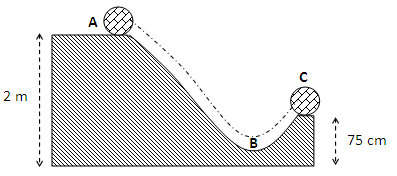 